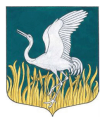 ЛЕНИНГРАДСКАЯ ОБЛАСТЬЛУЖСКИЙ МУНИЦИПАЛЬНЫЙ РАЙОНАДМИНИСТРАЦИЯМШИНСКОГО СЕЛЬСКОГО ПОСЕЛЕНИЯПОСТАНОВЛЕНИЕот     23 июля 2018 года      № 273                                             Об утверждении состава приемочной комиссии для приемки поставленного товара, выполненной работы или оказанной услуги, результатов отдельного этапа исполнения контракта Мшинского сельского поселения Лужского муниципального района в новой редакции	В целях реализации норм Федерального закона от 5 апреля 2013 года № 44-ФЗ «О контрактной системе в сфере закупок товаров, работ, услуг для обеспечения государственных и муниципальных нужд», в рамках осуществления закупок товаров, работ, услуг для обеспечения государственных и муниципальных нужд», в рамках осуществления закупок товаров, работ, услуг для обеспечения государственных (муниципальных) нужд, администрация Мшинского сельского поселения ПОСТАНОВЛЯЕТ:	1.Создать комиссию по приемке товаров (работ, услуг), поставляемых (выполняемых, оказываемых) по муниципальным контрактам, заключенным для нужд МО Мшинское сельское поселение в новом составе (приложение 1).	2. Утвердить Положение о приемочной комиссии (приложение № 2)	3. Приложение №2 к Постановлению администрации Мшинского сельского поселения №186 от 19.04.2016 г. считать утратившим силу.	4.  Настоящее постановление разместить на официальном сайте администрации Мшинского  сельского поселения  в сети Интернет http://мшинское.рф/.     	5.  Контроль за исполнением настоящего постановления оставляю за собой.Глава администрацииМшинского   сельского поселения                                         Кандыба Ю.В.Разослано: в прокуратуру, в делоПриложение 1Утверждено  постановлением АдминистрацииМшинского сельского поселенияОт  23.07.2018  г  №273  СОСТАВПриемочной комиссии для приемки поставленного товара, выполненной работы или оказанной услуги, результатов отдельного этапа исполнения контракта/договорадля муниципальных нужд муниципального образования Мшинское сельское поселениеЛужского муниципального района1. Снапков Сергей Аркадиевич – ведущий специалист по ГО ЧС и ПБ Мшинского сельского поселения 2. Гладышева Виктория Владимировна –  ведущий специалист администрации по социально-экономическому  развитию, разработке и ведению программ в сфере госзакупок Мшинского сельского поселения 3. Анисимова Елена Андреевна  – ведущий специалист по ведению бухгалтерского учета Мшинского СП4. Гладышева Елена Владимировна – ведущий специалист администрации по строительству и капитальному ремонту Мшинского СП5. Родэ Марьям Рамазан-Кызы – депутат Мшинского сельского поселенияПриложение 2Утверждено  постановлением АдминистрацииМшинского сельского поселенияОт  23.07.2018  г  №273  ПОЛОЖЕНИЕО ПРИЕМОЧНОЙ КОМИССИИ1. Общие положения	1.1. Настоящее Положение определяет порядок создания и деятельности комиссии по приемке поставленных товаров, выполненных работ, оказанных услуг в рамках реализации государственных (муниципальных) контрактов / договоров на поставку товаров, выполнение работ, оказание услуг (далее - приемочная комиссия). 1.2. В своей деятельности приемочная комиссия руководствуется Гражданским кодексом Российской Федерации, Федеральным законом от 05.04.2013  № 44-ФЗ « О контрактной системе в сфере закупок товаров, работ, услуг для обеспечения государственных и муниципальных нужд»,иными нормативными правовыми актами Российской Федерации, условиями государственного (муниципального) контракта / договора и настоящим Положением.2. Задачи и функции приемочной комиссии	2.1. Основными задачами приемочной комиссии являются:- установление соответствия поставленных товаров (работ, услуг) условиям и требованиям заключенного государственного (муниципального) контракта / договора;- подтверждение факта исполнения поставщиком (подрядчиком, исполнителем) обязательств по передаче товаров, результатов работ и оказанию услуг получателю, указанному в государственном (муниципальном) контракте / договоре;- подготовка отчетных материалов о работе приемочной комиссии.2.2. Для выполнения поставленных задач Приемочная комиссия реализует следующие функции:- проводит анализ документов, подтверждающих факт поставки товаров, выполнения работ или оказания услуг, на предмет соответствия указанных товаров (работ, услуг) количеству и качеству, ассортименту, годности, утвержденным образцам и формам изготовления, а также другим требованиям, предусмотренным государственным (муниципальным) контрактом / договором;- проводит анализ документов, подтверждающих факт поставки товаров, выполнения работ или оказания услуг получателю, указанному в государственном (муниципальном) контракте / договоре;- проводит анализ представленных поставщиком (подрядчиком, исполнителем) отчетных документов и материалов, включая товарно-транспортные документы, накладные, документы изготовителя, инструкции по применению товара, паспорт на товар, сертификаты соответствия, доверенности, промежуточные и итоговые акты о результатах проверки (испытания) материалов, оборудования на предмет их соответствия требованиям законодательства Российской Федерации и государственного (муниципального) контракта / договора, а также устанавливает наличие предусмотренного условиями государственного (муниципального) контракта / договора количества экземпляров и копий отчетных документов и материалов;- при необходимости запрашивает у поставщика (подрядчика, исполнителя) недостающие отчетные документы и материалы, а также получает разъяснения по представленным документам и материалам;- выносит заключение по результатам проведенной приемки товаров (работ, услуг) и в случае их соответствия условиям государственного (муниципального) контракта / договора составляет документ о приемке (акт приемки-передачи товаров (работ, услуг)).2.3. На заседаниях приемочной комиссии могут присутствовать любые заинтересованные в результатах приемки товаров (работ, услуг) лица, представители общественности и средств массовой информации, которым не разрешается вмешательство в деятельность приемочной комиссии. Присутствие указанных лиц на заседаниях приемочной комиссии допускается, если это не будет противоречить законодательству Российской Федерации о защите государственной и (или) коммерческой тайны.3. Состав и полномочия членов приемочной комиссии3.1. Состав приемочной комиссии утверждается Постановлением Главы администрации МО Мшинское сельское поселение Лужского муниципального района Ленинградской области.3.2. В состав приемочной комиссии входит не менее  пяти человек, включая председателя и других членов приемочной комиссии.3.3. Возглавляет приемочную комиссию и организует ее работу председатель приемочной комиссии, а в период его отсутствия – член приемочной комиссии, на которого заказчиком будут возложены соответствующие обязанности. 3.4. Изменение состава приемочной комиссии в период ее деятельности осуществляется на основании решения Главы администрации МО Мшинское сельское поселение Лужского муниципального района Ленинградской области.3.5. Член приемочной комиссии в случае невозможности исполнять свои обязанности исключается из состава приемочной комиссии на основании личного заявления по решению Главы администрации МО Мшинское сельское поселение Лужского муниципального района Ленинградской области.3.6. В случае нарушения членом приемочной комиссии своих обязанностей Глава администрации МО Мшинское сельское поселение Лужского муниципального района Ленинградской области исключает этого члена из состава приемочной комиссии  по предложению председателя приемочной комиссии.3.7. Председатель приемочной комиссии:- осуществляет общее руководство работой приемочной комиссии и организацию ее деятельности; - утверждает повестку дня заседаний приемочной комиссии и ведет заседания приемочной комиссии;- определяет полномочия членов приемочной комиссии;- подписывает запросы о получении информации, необходимой для работы приемочной комиссии;- контролирует выполнение решений приемочной комиссии;- вносит заказчику предложения об исключении из состава членов приемочной комиссии, нарушающих свои обязанности.3.8. Члены приемочной комиссии осуществляют свои полномочия лично, передача полномочий члена приемочной комиссии другим лицам не допускается. Члены приемочной комиссии осуществляют свои полномочия на безвозмездной основе.4. Решения приемочной комиссией	4.1. Решения приемочной комиссии правомочны, если на заседании присутствуют не менее половины количества ее членов.4.2. Приемочная комиссия принимает решения открытым голосованием простым большинством голосов от числа присутствующих членов комиссии.В случае равенства голосов председатель приемочной комиссии имеет решающий голос.4.3.По итогам проведения приемки товаров (работ, услуг) приемочной комиссией принимается одно из следующих решений:- товары поставлены, работы выполнены, услуги исполнены полностью в соответствии с условиями государственного (муниципального) контракта / договора и (или) предусмотренной им нормативной и технической документации, подлежат приемке;-  по итогам приемки товаров (работ, услуг) выявлены замечания  по поставке (выполнению, оказанию) товаров (работ, услуг), которые поставщику (подрядчику, исполнителю) следует устранить в согласованные с администрацией МО Мшинское сельское поселение Лужского муниципального района Ленинградской области сроки;- товары не поставлены, работы не выполнены, услуги не оказаны либо товары поставлены, работы выполнены, услуги исполнены с существенными нарушениями условий государственного (муниципального) контракта / договора и (или) предусмотренной им нормативной и технической документации, не подлежат приемке.4.4. Решения приемочной комиссии оформляются документом о приемке (актом, протоколом и др.), который подписывается членами приемочной комиссии, участвующими в приемке товаров (работ, услуг) и согласными с соответствующими решениями приемочной комиссии.(приложение 1) Если член приемочной комиссии имеет особое мнение, оно заносится в документ о приемке приемочной комиссии за подписью этого члена приемочной комиссии. 4.5. Если по итогам приемки товаров (работ, услуг) будет принято решение о невозможности осуществления приемки товаров (работ, услуг), то документ о приемке приемочной комиссии по проведению приемки товаров (работ, услуг) составляется не менее чем в двух экземплярах и незамедлительно передается (направляется) в администрацию МО Мшинское сельское поселение Лужского муниципального района Ленинградской области и поставщику (подрядчику, исполнителю).Приложение № 1 к положениюПРИМЕРНАЯ ФОРМА ДОКУМЕНТА О ПРИЕМКЕУТВЕРЖДАЮГлава администрации Мшинского сельского поселения_____________________________«____»_____________20___г.Акт приёмки товаров (работ, услуг)по  контракту (договору) от ___________ № _____Наименование товара, работ, услуг: ______________________________Мы, нижеподписавшиеся члены Приёмочной комиссии, с учётом заключения экспертизы проведенной силами Заказчика, составили настоящий акт о том, что товары (работы, услуги)_______________________________________________поставлены (выполнены, оказаны) в полном объеме, имеют надлежащие количественные и качественные характеристики, удовлетворяют условиям и требованиям контракта (договора) и подлежат приёмке.Цена товара (работы услуги) в соответствии с Контрактом (договором)составляет _________________________________________________________________ (цифрами и прописью)Приложения к акту (при наличии): Заключение экспертизы от «____»__________________ 20___г._____________________________________________________________(перечень прилагаемых документов)Председатель комиссии:   _______________ ( ___________)Подписи членов комиссии:______________ (___________)______________ (___________)______________ (___________)______________ (___________)п.Мшинская«____» ____________ 20___ г.